PhysicsLinear Kinematics Unit SyllabusText: Holt Physics – by Serway and Faughn.BlockClass Due on this classIf you miss this class:1Sept 6/7-Hand out Course Policy-Fill out information sheet-Speed Trap/Uncertainty-Tour of the Website assignment-Data collection assignment for No reason to Speed Bring: Your smiling faceBring: Paper and pencilTurn in: Completed information sheetTurn in: Speed trap (In class) (indiv)Watch: Videos A1 (?)Watch: Videos for the Speed Trap LabWatch and Read: Info on the No Reason to Speed Lab2Sept 8/11-Speed-Review Dimensional analysis (DA)-Math pretestVideo (all): Tour of the WebsiteBring: A calculator (every day hereafter :-)Read: 2-1, 1-2 to 1-3Read: This syllabus!Watch: Videos A1, A2 (?)3Sept 12/13-Work in groups on Speed and DA Quizlette -NRTS and Homework reminderTurn in: Speed and DA QuizletteWatch: Videos A1, A2 (?)Work on Speed and DA Quizlette on your own4Sept 14/15-Quiz on Course Policy -Work on No Reason To Speed LabCheck: Practice 2.1 #1-8Read: Course PolicyRead: Course PolicyMake up the course policy quiz 5Sept 18/19-Acceleration and vector velocityTurn in: No reason to Speed lab  (indiv)Check: Practice 2.1 #9-16Turn in: Practice 2.1 #1-16Read: 2-2, pp 48-51Watch: Videos B-D6Sept 20/21-Lateral Accelerometer assignment-Work on Acceleration QuizletteTurn in: Acceleration Quizlette Work on Acceleration Quizlette on your own7Sept 22/26-Qualitative graphs of position-Moving Plots equipment demo-Work on Moving plots lab-Hand out FA 2.1, 2.2Check: Practice 2.2 #1-6Read: 2-2, pp51-58Watch: Videos for the moving Plots LabWatch: Videos G8Sept 27/28-Qualitative graphs of velocity-Finish up Moving Plots Lab graphs-Finish FA 2.1, 2.2Check: Practice 2.2 #17-22Turn In: Practice 2.2 #1-6, 17-22Watch: Videos for the moving Plots LabWatch: Videos H9Sept 29/Oct 2-Positive and negative accelerations on graphs-Cha cha cha and Vernier motion cart labCome in and make up these labs10Oct 3/4-Tangent Lines for Moving Plots lab -Summative Assessments on:-SA 2.1 Speed-SA 2.2 AccelerationTurn in: Moving plots lab (Pairs)Turn in:  FA 2.1, 2.2 Turn in all formative work from 2.1 or 2.2 that you want credit forWatch: Videos for the moving Plots LabMake up your Summative assessments11Oct 5/6-Solving Linear Kinematics problemsWatch: Videos ERead: 2-312Oct 9/10-Work on How Far QuizletteWork on How Far Quizlette on your own13Oct 11/12-Finish How Far Quizlette-Reaction time labTurn in: How Far Quizlette Check:  Practice 2.3 #1-5, 21, 22Work on How Far Quizlette on your ownMake up the reaction time lab14Oct 16/17-Free Fall and Terminal velocity Check: Practice 2.3 #6-10, 23, 24Turn in: Practice 2.3 #1-10, 21-24Turn in: Air Rocket Lab  (indiv)Turn in: Reaction time lab  (indiv)Watch: Videos F15Oct 18/19-Work on Free Fall QuizletteTurn in: Free Fall QuizletteWork on How Far Quizlette on your own16Oct 20/23-Measuring the Initial Velocity of an Air Rocket  lab-Air Rocket Calculations -The Range Equation (Magic!!)Check: Practice 2.4 #1, 2, 3Get data from a group member and do the calculations yourself17Oct 24/25-Warmup – calculate angle-Reminder about lateral Accelerometer assignment…-Air Rocket Competition: Hitting a targetCheck: Practice 2.4 #4, 5, 6 Turn In: Practice 2.4 #1-6Video: Video Z18Oct30/31-Formative Assessments on:-FA 2.3 Basic Kinematics-FA 2.4 Free Fall kinematics19Nov1/2-Accelerometers judged -Summative Assessments on:-SA 2.3 Basic Kinematics-SA 2.4 Free Fall Kinematics-Finish your lateral accelerometer lab writeup?Turn In:  FA 2.3, 2.4Turn in all formative work from 2.3 or 2.4 that you want credit for Bring: Your lateral accelerometerTurn in: Your completed Lateral Accelerometer lab write-up signed by your parents.  (indiv)Assignments7 Labs:Speed Trap Lab – Timing cars,   No handout /20 pts  (indiv)No Reason to Speed Lab – Spreadsheet and questions /40 pts  (indiv)Air Rocket Lab – Initial velocity outdoors, No handout /30 pts  (indiv)Reaction Time Lab – Dropping meter stick  /20 pts  (indiv)Moving Plots Lab – tape timer and cart /40 pts (pairs)Cha3 and Vernier Motion Cart Lab /20 pts (group)Rocket Competition – No write-up requiredLateral Accelerometer Lab – Do at home, bring the jar+writeup on the day after the test /20 pts   (indiv)4 Formative Quizlettes (In class group work)Quizlette 2.1 - Speed /36 ptsQuizlette 2.2 - Acceleration /28 ptsQuizlette 2.3 - How Far Quizlette 2.4 - Free Fall4 Formative Homework  Assignments:Practice 2.1 #1-16 /32 ptsPractice 2.2 #1-6, 17-22 /24 ptsPractice 2.3 #1-10, 21-24 /28 ptsPractice 2.4 #1-6 /30 pts4 Formative/Summative Assessments: (10 pts ea)2.1 Speed2.2 Acceleration2.3 Basic Kinematics2.4 Free Fall KinematicsHandouts 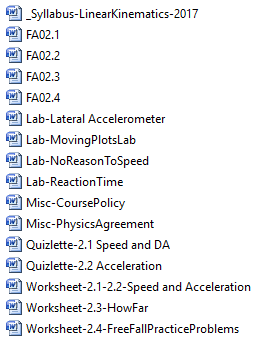 